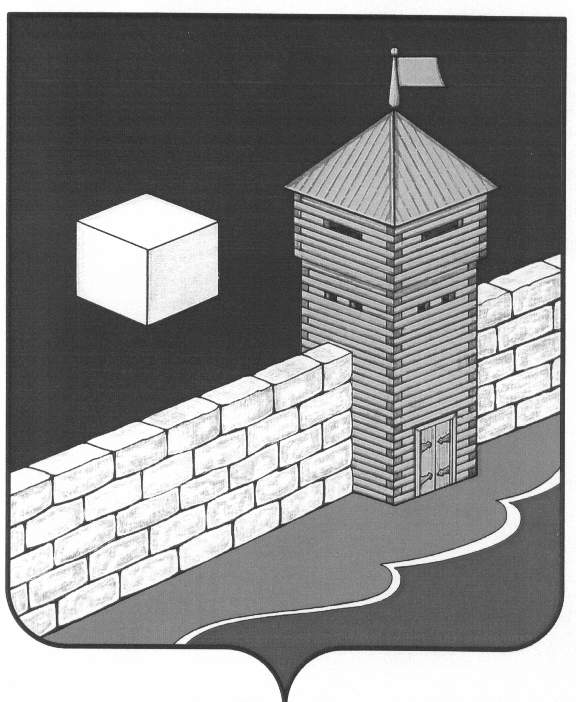 СОВЕТ ДЕПУТАТОВ НОВОБАТУРИНСКОГОСЕЛЬСКОГО ПОСЕЛЕНИЯЕТКУЛЬСКОГО РАЙОНА ЧЕЛЯБИНСКОЙ ОБЛАСТИ456573, Челябинская область, Еткульский район, п. Новобатурино  ул.  Центральная,445-ое     ЗАСЕДАНИЕ  ПЯТОГО  СОЗЫВА 	           РЕШЕНИЕ28  августа  2019 г.  № 190п. НовобатуриноОб исполнении бюджета за 2 квартал2019 года и внесении изменений вбюджет    Заслушав доклад главы сельского поселения Новобатуринского сельского поселения об исполнении бюджета Новобатуринского сельского поселения за 2 квартал 2019 года по расходам и доходам                                     Совет депутатов    Новобатуринского  сельского  поселения                                                         РЕШАЕТ:Принять к сведению информацию об исполнении бюджета Новобатуринского сельского поселения за 2 квартал 2019 года по доходам и расходам ( документы прилагаются). Направить дополнительные доходы в размере :928,48  (девятьсот двадцать восемь рублей 48 копеек) на благоустройство дворовой территории  ул.Центральная  д.№7,9,11,13,15,17 п. Новобатурино;6000,00 (шесть тысяч рублей) на участие ансамбля "Сюрприз" во Всеросийском Бажовском фестивале;7500,00 ( семь тысяч пятьсот рублей) на сбалонсированность  для оплаты услуг по составлению сметной документации на зам. окон и дверн.блоков в зд.ДК;    - 10520,00 (десять тысяч пятьсот двадцать рублей) на сбалансированность  на оплату программного обеспечения "СТЭК";    - 22270,77 (двадцать две тысячи двести семьдесят семь рублей 77 копеек) на благоустройство дворовой территории  ул.Центральная  д.№7,9,11,13,15,17 п.Новобатурино    - 100000,00 (сто тысяч рублей) на возмещение обоснованных дополнительных расходов, обусловленных применением планово-убыточного  тарифа по услугам водоснабдения и водоотведения;  -   100000,00 (сто тысяч  рублей) на увеличение фонда оплаты труда работникам Новобатуринского дома культуры;  - 100000,00 (сто тысяч рублей) на возмещение обоснованных дополнительных расходов, обусловленных применением планово-убыточного  тарифа по услугам водоснабжения и водоотведения;  - 213000,00 (двести тринадцать тысяч рублей) на сбалансированность  на оплату теплоснабжения и электроэнергии;  - 2291150,00 (два миллиона двести девяносто одна тысяча сто пятьдесят рублей) на модернизацию, реконструкцию, капитальный ремонт и строительство котельных, систем водоснабжения, водоотведения, систем электроснабжения , теплоснабжения, включая центральные тепловые пункты, в том числе проектно-изыскательные работы. Глава Новобатуринскогосельского поселения                                                  А.М. Абдулин